KOMISE ROZHODČÍCHOFS BRNO – VENKOV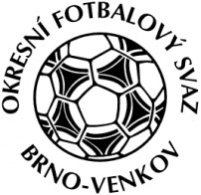 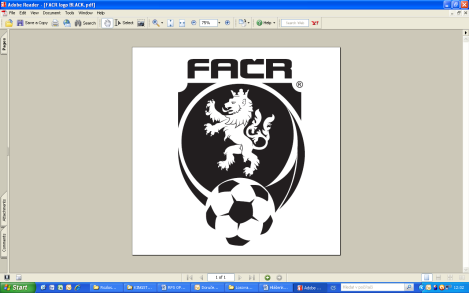 Vídeňská 9, 639 00 BrnoPředseda KR: Kundelius LadislavEmail komise rozhodčích: kr.ofsbo@seznam.czZÁPIS č. 5 z jednání KOMISE ROZHODČÍCH OFS BRNO-VENKOV                      konané dne 30. 3. 2017Přítomni: Ladislav Kundelius, Ivan Vostrejž, Miloš Toman, Petr Daniel, Jan OujezdskýOmluveni: Ondřej SkoupýMísto konání: hala “Morenda“, Vídeňská 9 – Brno1. ÚvodJednání komise zahájil a řídil předseda KR Ladislav Kundelius. 2. Rozhodnutí a průběh jednání KR:KR provedla kontrolu došlé pošty: zápisy STK.KR-obsazovací úsek provedla nominaci R v termínu 1. a 2. 4. 2017,8.a 9.4. 2017KR provedla průběžnou kontrolu uhrazení členského poplatku FAČR.KR upozorňuje R Daňu Libora na neuhrazený členský poplatek FAČR.KR upozorňuje R  Kačanolli Fitim a na neuhrazené pokuty z podzimní části soutěže ročníku 2016/17. KR upozorňuje, že v případě nezaplacení částky nebude R delegován na nadcházející utkání. Pokuty musí být uhrazeny nejpozději do 12. 4. 2017.Na pozvání KR se dostavil R Králíček Tomáš, který podal vysvětlení k nedostavení se k utkání Šlapanice : Viničné Šumice. KR nepřistoupila k potrestání R vzhledem k jeho začínající činnosti R.3. Nominační listina R pro jarní část SR 2016/2017KR projednala a schválila konečnou nominační listinu R pro jarní část SR 2016/2017, která bude předložena ke schválení výkonnému výboru OFS Brno-venkov dne 4. 4. 2017. 4. VPR pro OFS Brno-město a OFS Brno-venkov v rámci JmKFSKR schválila seznam R v rámci skupiny VPR pro jarní část SR 2016/2017: Oujezdský Jan, Hudec Pavel, Maša Martin, Bělák Lukáš, Havlát Jakub, Chorvát David, Durďák Jan, Kodras Tomáš, Králík Tomáš, Mrkvica Tomáš.5. Náhradní seminář rozhodčíchDne 30. 3. 2017 proběhl v prostorách haly „Morenda“ náhradní seminář rozhodčích, kterého se zúčastnili tito rozhodčí: Durďák Jan, Koblížek Miroslav, Cee Jan, Staněk Karel.Z náhradního semináře R ze dne 30. 3. 2017 se omluvili tito R: Kačanolli Fitim, Hřava Radomír.6. Aktualizovaný adresář R pro jarní část SR 2016/2017Sekretář KR zašle všem R aktualizovaný adresář R pro jarní část SR 2016/2017 do 4. 4. 2017.7. OstatníKR připomíná email pro veškerou komunikaci s komisí (včetně omluv) :  kr.ofsbo@seznam.czPříští jednání KR se bude konat ve čtvrtek 13. 4. 2017 od 16:30 hodin, zasedací místnosti OFS Brno – venkov, hala “Morenda“, ul. Vídeňská 9, Brno Jednání KR skončilo v 19:00 hod.V Brně dne 30. 3. 2017Zapsal:                                                                                                 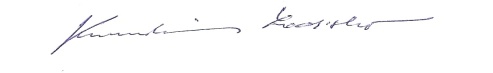  Oujezdský Jan    		                                                              Ladislav Kundelius        člen KR OFS Brno-venkov           	                                             předseda KR OFS Brno-venkov